РЕШЕНИЕРассмотрев проект решения о внесении изменений в Решение Городской Думы Петропавловск-Камчатского городского округа от 20.04.2018 № 43-нд
«О порядке участия Петропавловск-Камчатского городского округа в организации деятельности по сбору (в том числе раздельному сбору), транспортированию, обработке, утилизации, обезвреживанию, захоронению твердых коммунальных отходов», внесенный исполняющим полномочия Главы Петропавловск-Камчатского городского округа Брызгиным К.В., в соответствии со статьей 28 Устава Петропавловск-Камчатского городского округа Городская Дума Петропавловск-Камчатского городского округа РЕШИЛА:1. Принять Решение о внесении изменений в Решение Городской Думы Петропавловск-Камчатского городского округа от 20.04.2018 № 43-нд «О порядке участия Петропавловск-Камчатского городского округа в организации деятельности по сбору (в том числе раздельному сбору), транспортированию, обработке, утилизации, обезвреживанию, захоронению твердых коммунальных отходов».2. Направить принятое Решение Главе Петропавловск-Камчатского городского округа для подписания и обнародования.РЕШЕНИЕот 28.06.2018 № 77-ндО внесении изменений в Решение Городской Думы Петропавловск-Камчатского городского округа от 20.04.2018 № 43-нд «О порядке участия Петропавловск-Камчатского городского округа в организации деятельности
по сбору (в том числе раздельному сбору), транспортированию, обработке, утилизации, обезвреживанию, захоронению твердых коммунальных отходов»Принято Городской Думой Петропавловск-Камчатского городского округа(решение от 27.06.2018 № 202-р)1. Пункт 1 части 3 статьи 1 изложить в следующей редакции:«1) Управления дорожного хозяйства, транспорта и благоустройства администрации Петропавловск-Камчатского городского округа (далее – Управление дорожного хозяйства, транспорта и благоустройства);».2. В части 2 статьи 2:1) в абзаце первом слова «Управления городского хозяйства» заменить словами «Управления дорожного хозяйства, транспорта и благоустройства»;2) в пункте 3 слово «ликвидация» заменить словами «организация мероприятий по ликвидации».3. Настоящее Решение вступает в силу после дня его официального опубликования.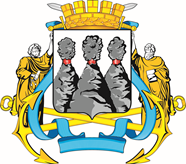 ГОРОДСКАЯ ДУМАПЕТРОПАВЛОВСК-КАМЧАТСКОГО ГОРОДСКОГО ОКРУГАот 27.06.2018 № 202-р10-я (внеочередная) сессияг.Петропавловск-КамчатскийО принятии решения о внесении изменений      в Решение Городской Думы Петропавловск-Камчатского городского округа                            от 20.04.2018 № 43-нд «О порядке участия Петропавловск-Камчатского городского округа в организации деятельности по сбору (в том числе раздельному сбору), транспортированию, обработке, утилизации, обезвреживанию, захоронению твердых коммунальных отходов»Председатель Городской Думы Петропавловск-Камчатского городского округа Г.В. МонаховаГОРОДСКАЯ ДУМАПЕТРОПАВЛОВСК-КАМЧАТСКОГО ГОРОДСКОГО ОКРУГАГлаваПетропавловск-Камчатскогогородского округаВ.Ю. Иваненко